ПроектПРАВИТЕЛЬСТВО РЕСПУБЛИКИ АЛТАЙПОСТАНОВЛЕНИЕот _______________ 2022 года №____г. Горно-АлтайскО внесении изменений в Стратегию социально-экономического развития Республики Алтай на период до 2035 годаПравительство Республики Алтай постановляет:Внести в Стратегию социально-экономического развития Республики Алтай на период до 2035 года, утвержденную постановлением Правительства Республики Алтай от 13 марта 2018 года № 60 (Сборник законодательства Республики Алтай, 2018, № 152(158); 2020 № 175 (181), официальный портал Республики Алтай в сети «Интернет»: www.altai-republic.ru, 2021, 26 октября), следующие изменения:в подразделе 4.8 раздела IV:в абзаце первом слово «государственной» исключить;в абзаце втором слова «государственной политики в сфере» исключить;в абзаце тринадцатом слова «государственной молодежной» заменить словом «молодежной»;в приложении № 5 в позиции «Удельный вес численности молодых людей в возрасте от 14 до 30 лет, задействованных в мероприятиях, проводимых органами исполнительной власти в рамках реализации государственной молодежной политики, молодежными и детскими общественными объединениями, пользующимися государственной поддержкой, в общей численности молодежи в возрасте от 14 до 30 лет» слова «государственной молодежной» заменить словом «молодежной».  Глава Республики Алтай,Председатель Правительства       Республики Алтай                                                                 О.Л. ХорохординПОЯСНИТЕЛЬНАЯ ЗАПИСКАк проекту постановления Правительства Республики Алтай «О внесении изменений в Стратегию социально-экономического развития Республики Алтай на период до 2035 года»Субъектом нормотворческой деятельности является Правительство Республики Алтай. Разработчиком проекта постановления Правительства Республики Алтай «О внесении изменений в Стратегию социально-экономического развития Республики Алтай на период до 2035 года» (далее - проект постановления) является Министерство экономического развития Республики Алтай (далее - Министерство).Предметом правового регулирования проекта постановления являются общественные отношения, регулирующие внесение изменений в Стратегию социально-экономического развития Республики Алтай на период до 2035 года, утвержденную постановлением Правительства Республики Алтай от 13 марта 2018 года № 60, (далее – Стратегия) в части уточнения понятия «государственная молодежная политика».Необходимость принятия проекта постановления связана с реализацией Закона Республики Алтай от 15 октября 2021 года № 61-РЗ «О внесении изменений в Закон Республики Алтай «О государственной молодежной политике в Республике Алтай» в части замены понятия «государственная молодежная политика» понятием «молодежная политика», а также с необходимостью исполнения распоряжения Правительства Республики Алтай от 28 декабря 2021 года № 830-р.Правовым основанием принятия проекта постановления являются: 1) пункт 6 статьи 32 Федерального закона от 28 июня 2014 года № 172-ФЗ «О стратегическом планировании в Российской Федерации», согласно которому Стратегия социально-экономического развития субъекта Российской Федерации утверждается законодательным (представительным) органом государственной власти субъекта Российской Федерации либо высшим исполнительным органом государственной власти субъекта Российской Федерации в соответствии с законом субъекта Российской Федерации;2)  пункт 3 части 1 статьи 3 Закона Республики Алтай от 8 июня 2015 года № 18-РЗ «О стратегическом планировании в Республике Алтай», согласно которому к полномочиям Правительства Республики Алтай в сфере стратегического планирования относится утверждение стратегии социально-экономического развития Республики Алтай; 3) части 1, 3 статьи 11, пункт 1 статьи 20, пункт 2 статьи 40, пункт 2 статьи 21, подпункт 2 части 1 статьи 41 Закона Республики Алтай от 5 марта 2008 года № 18-РЗ «О нормативных правовых актах Республики Алтай», в соответствии с которыми:Правительство Республики Алтай по вопросам, входящим в его компетенцию, издает в соответствии с установленной процедурой правовые акты в форме постановлений и распоряжений. Распоряжения Правительства Республики Алтай принимаются по организационным и оперативным вопросам, не носящим нормативного характера;изменение нормативного правового акта оформляется нормативными правовыми актами того же вида. Изменения вносятся в основной нормативный правовой акт. Отмена нормативных правовых актов Правительства Республики Алтай осуществляется органом государственной власти Республики Алтай, принявшим данный нормативный правовой акт.В отношении проекта постановления не требуется проведения оценки регулирующего воздействия в связи с тем, что проект постановления не устанавливает новые и не изменяет ранее предусмотренные нормативными правовыми актами Республики Алтай обязанности для субъектов предпринимательской деятельности в области производства и оборота этилового спирта, алкогольной и спиртосодержащей продукции на территории Республики Алтай, а также не устанавливает, не изменяет и не отменяет ранее установленную ответственность за нарушение нормативных правовых актов Республики Алтай, затрагивающих вопросы осуществления предпринимательской деятельности в области производства и оборота этилового спирта, алкогольной и спиртосодержащей продукции на территории Республики Алтай.Министерством проведена антикоррупционная экспертиза в установленном федеральным законодательством и законодательством Республики Алтай проекта постановления, положений, способствующих созданию условий для проявления коррупции, не выявлено.Принятие проекта постановления не потребует дополнительных расходов республиканского бюджета Республики Алтай. Принятие проекта постановления не потребует признания утратившими силу, приостановления, изменения или принятия иных нормативных правовых актов Республики Алтай.Министр                                                                                                 В. В. Тупикин ПЕРЕЧЕНЬнормативных правовых актов Республики Алтай, подлежащих признанию утратившими силу, приостановлению, изменению или принятию в случае принятия проекта постановления Правительства Республики Алтай «О внесении изменений в Стратегию социально-экономического развития Республики Алтай на период до 2035 года»Принятие проекта постановления Правительства Республики Алтай от «О внесении изменений в Стратегию социально-экономического развития Республики Алтай на период до 2035 года», не потребует признания утратившими силу, приостановления, изменения или принятия иных нормативных правовых актов Республики Алтай.СПРАВКАо проведении антикоррупционной экспертизы В соответствии с Порядком проведения антикоррупционной экспертизы нормативных правовых актов Главы Республики Алтай, Председателя Правительства Республики Алтай и Правительства Республики Алтай и проектов нормативных правовых актов Республики Алтай, разрабатываемых исполнительными органами государственной власти Республики Алтай, утвержденным постановлением Правительства Республики Алтай от 24 июня 2010 года № 125, Министерством экономического развития Республики  Алтай проведена антикоррупционная экспертиза проекта постановления Правительства Республики Алтай «О внесении изменений в Стратегию социально-экономического развития Республики Алтай на период до 2035 года», в результате которой в проекте нормативного правового акта положений, способствующих созданию условий для проявления коррупции, не выявлено.Министр                                                                                               В. В. ТупикинМИНИСТЕРСТВОЭКОНОМИЧЕСКОГО РАЗВИТИЯ РЕСПУБЛИКИ АЛТАЙ(МИНЭКОНОМРАЗВИТИЯ РА)МИНИСТЕРСТВОЭКОНОМИЧЕСКОГО РАЗВИТИЯ РЕСПУБЛИКИ АЛТАЙ(МИНЭКОНОМРАЗВИТИЯ РА)МИНИСТЕРСТВОЭКОНОМИЧЕСКОГО РАЗВИТИЯ РЕСПУБЛИКИ АЛТАЙ(МИНЭКОНОМРАЗВИТИЯ РА)МИНИСТЕРСТВОЭКОНОМИЧЕСКОГО РАЗВИТИЯ РЕСПУБЛИКИ АЛТАЙ(МИНЭКОНОМРАЗВИТИЯ РА)МИНИСТЕРСТВОЭКОНОМИЧЕСКОГО РАЗВИТИЯ РЕСПУБЛИКИ АЛТАЙ(МИНЭКОНОМРАЗВИТИЯ РА)МИНИСТЕРСТВОЭКОНОМИЧЕСКОГО РАЗВИТИЯ РЕСПУБЛИКИ АЛТАЙ(МИНЭКОНОМРАЗВИТИЯ РА)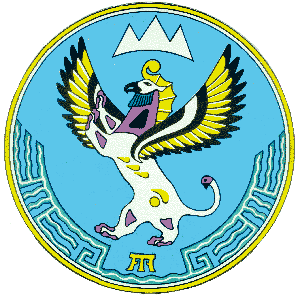 АЛТАЙ РЕСПУБЛИКАНЫНГ ЭКОНОМИКАЛЫК ÖЗӰМИНИ НГ МИНИСТЕРСТВОЗЫ(АР МИНЭКОНОМÖЗӰМИ)АЛТАЙ РЕСПУБЛИКАНЫНГ ЭКОНОМИКАЛЫК ÖЗӰМИНИ НГ МИНИСТЕРСТВОЗЫ(АР МИНЭКОНОМÖЗӰМИ)В.И. Чаптынова ул., д.24, г. Горно-Алтайск, Республика Алтай, 649000, тел/ факс. (388 22) 2-65-95, E-mail:mineco04@mail.ru,   В.И. Чаптынова ул., д.24, г. Горно-Алтайск, Республика Алтай, 649000, тел/ факс. (388 22) 2-65-95, E-mail:mineco04@mail.ru,   В.И. Чаптынова ул., д.24, г. Горно-Алтайск, Республика Алтай, 649000, тел/ факс. (388 22) 2-65-95, E-mail:mineco04@mail.ru,   В.И. Чаптынова ул., д.24, г. Горно-Алтайск, Республика Алтай, 649000, тел/ факс. (388 22) 2-65-95, E-mail:mineco04@mail.ru,   В.И. Чаптынова ул., д.24, г. Горно-Алтайск, Республика Алтай, 649000, тел/ факс. (388 22) 2-65-95, E-mail:mineco04@mail.ru,   В.И. Чаптынова ул., д.24, г. Горно-Алтайск, Республика Алтай, 649000, тел/ факс. (388 22) 2-65-95, E-mail:mineco04@mail.ru,   В.И. Чаптынова ул., д.24, г. Горно-Алтайск, Республика Алтай, 649000, тел/ факс. (388 22) 2-65-95, E-mail:mineco04@mail.ru,   В.И. Чаптынова ул., д.24, г. Горно-Алтайск, Республика Алтай, 649000, тел/ факс. (388 22) 2-65-95, E-mail:mineco04@mail.ru,   В.И. Чаптынова ул., д.24, г. Горно-Алтайск, Республика Алтай, 649000, тел/ факс. (388 22) 2-65-95, E-mail:mineco04@mail.ru,    Чаптыновтынг    ор., т.24, Горно-Алтайск к., Алтай Республика, 649000, тел/факс. (388 22) 2-65-95, E-mail:mineco04@mail.ru, Чаптыновтынг    ор., т.24, Горно-Алтайск к., Алтай Республика, 649000, тел/факс. (388 22) 2-65-95, E-mail:mineco04@mail.ru, Чаптыновтынг    ор., т.24, Горно-Алтайск к., Алтай Республика, 649000, тел/факс. (388 22) 2-65-95, E-mail:mineco04@mail.ru, Чаптыновтынг    ор., т.24, Горно-Алтайск к., Алтай Республика, 649000, тел/факс. (388 22) 2-65-95, E-mail:mineco04@mail.ru,ОКПО 24264330, ОГРН 1140411003589  ИНН/КПП  0411170520 /041101001ОКПО 24264330, ОГРН 1140411003589  ИНН/КПП  0411170520 /041101001ОКПО 24264330, ОГРН 1140411003589  ИНН/КПП  0411170520 /041101001ОКПО 24264330, ОГРН 1140411003589  ИНН/КПП  0411170520 /041101001ОКПО 24264330, ОГРН 1140411003589  ИНН/КПП  0411170520 /041101001ОКПО 24264330, ОГРН 1140411003589  ИНН/КПП  0411170520 /041101001ОКПО 24264330, ОГРН 1140411003589  ИНН/КПП  0411170520 /041101001ОКПО 24264330, ОГРН 1140411003589  ИНН/КПП  0411170520 /041101001ОКПО 24264330, ОГРН 1140411003589  ИНН/КПП  0411170520 /041101001 ОКПО 24264330, ОГРН 1140411003589 ИНН/КПП 0411170520/041101001 ОКПО 24264330, ОГРН 1140411003589 ИНН/КПП 0411170520/041101001 ОКПО 24264330, ОГРН 1140411003589 ИНН/КПП 0411170520/041101001 ОКПО 24264330, ОГРН 1140411003589 ИНН/КПП 0411170520/041101001